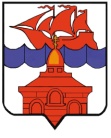 РОССИЙСКАЯ  ФЕДЕРАЦИЯКРАСНОЯРСКИЙ КРАЙТАЙМЫРСКИЙ ДОЛГАНО-НЕНЕЦКИЙ МУНИЦИПАЛЬНЫЙ РАЙОНХАТАНГСКИЙ СЕЛЬСКИЙ СОВЕТ ДЕПУТАТОВРЕШЕНИЕ20 ноября 2018 года                                                                                                     № 102-РС О налоге на имущество физических лицВ соответствии с Федеральными законами «Об общих принципах организации местного самоуправления в Российской Федерации» от 06.10.2003 № 131-ФЗ, главой 32 Налогового кодекса Российской Федерации, законом Красноярского края «Об установлении единой даты начала применения на территории Красноярского края порядка определения налоговой базы по налогу на имущество физических лиц исходя из кадастровой стоимости объектов налогообложения» № 6-2108 от 01.11.2018,  руководствуясь п.3 ч.1 ст. 27 Устава сельского поселения Хатанга, Хатангский сельский Совет депутатовРЕШИЛ:1. Ввести на территории муниципального образования «Сельское поселение Хатанга» с 1 января 2019 года налог на имущество физических лиц (далее – налог), исходя из кадастровой стоимости объектов налогообложения.Налог на имущество физических лиц является местным налогом и уплачивается собственниками имущества. 2. Установить следующие налоговые ставки по налогу: 1) 0,3 процента в отношении:-   жилых домов, частей жилых домов, квартир, частей квартир, комнат;- объектов незавершенного строительства в случае, если проектируемым назначением таких объектов является жилой дом;-  единых недвижимых комплексов, в состав которых входит хотя бы один жилой дом;-   гаражей и машино-мест, в том числе расположенных в объектах налогообложения, указанных в подпункте 2 настоящего пункта;- хозяйственных строений или сооружений, площадь каждого из которых не превышает 50 квадратных метров и которые расположены на земельных участках, предоставленных для ведения личного подсобного, дачного хозяйства, огородничества, садоводства или индивидуального жилищного строительства;2) 2,0 процента в отношении объектов налогообложения, включенных в перечень, определяемый в соответствии с пунктом 7 статьи 378.2 Налогового кодекса Российской Федерации, в отношении объектов налогообложения, предусмотренных абзацем вторым пункта 10 статьи 378.2 Налогового кодекса Российской Федерации, а также в отношении объектов налогообложения, кадастровая стоимость каждого из которых превышает 300 миллионов рублей;3) 0,5 процента в отношении прочих объектов налогообложения.	3. Налоговая база определяется в отношении каждого объекта налогообложения как его кадастровая стоимость, указанная в Едином государственном реестре недвижимости по состоянию на 01 января года, являющегося налоговым периодом, с учетом особенностей, предусмотренных статьей 403 Налогового кодекса Российской Федерации.4. Со дня вступления в силу настоящего Решения признать утратившим силу Решение Хатангского сельского Совета депутатов от 25.11.2014 года 170-РС «О налоге на имущество физических лиц» (в редакции Решений Хатангского сельского Совета депутатов от 02.11.2015 № 220-РС, от 06.09.2016 № 277-РС).5.  Решение вступает в силу с 1 января 2019 года, но не ранее истечения одного месяца со дня его официального опубликования и не ранее 1-го числа очередного налогового периода.Председатель Хатангского 		                 Глава сельского поселения сельского Совета депутатов                                     Хатанга							                           М.Ю. Чарду                                                               А.В. Кулешов